ROCKINGHAM COUNTY SCHOOLS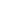 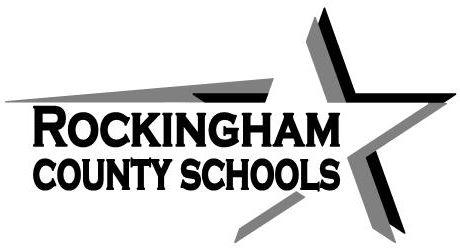 REIMBURSEMENT OF TRAVEL AND OTHER EXPENSES INCURREDIN THE DISCHARGE OF OFFICIAL DUTYINSTRUCTIONS TO CLAIMANT:  Submit one original to the Finance Office.  Attach all necessary receipts and other supporting documents to this form.  Retain one (1) copy for your records. Must be filed at least monthly and not later than 30 days after travel ends.  Must be prepared in ink or typed.Under penalties of perjury I certify this is a true and accurate statement of the city of Lodging, expenses and allowances incurred in the service of the School System.  I have examined this reimbursement request and certify that it is just and reasonable. NOTE:  ORIGINAL SIGNATURE AND DATES ARE REQUIRED FOR PROCESSINGPayee’s Names (First, Middle Initial, Last)SchoolPayee’s Address (Street)Headquarters (City)(City, State, Zip)TitleComments: Comments: (CLAIMANT)(DATE)(SUPERVISOR)(DATE)FINANCE OFFICE USE ONLYThis instrument has been preaudited in the manner required by the School Budget and Fiscal Control Act.This instrument has been preaudited in the manner required by the School Budget and Fiscal Control Act.This instrument has been preaudited in the manner required by the School Budget and Fiscal Control Act.This instrument has been preaudited in the manner required by the School Budget and Fiscal Control Act.Approved For PaymentInvoice No.Date PaidVender No.Check No.Account No.Period Covered by This RequestPeriod Covered by This RequestPeriod Covered by This RequestTotal Expenses Claimed/GROSS AMOUNT$From:                  Departure:                                        Departure:                      AM/PMLess:  TRIP/TRAVEL ADVANCE$  To:                  Return:                      Return:    AM/PMNet Reimbursement$DATETRAVEL (Show Each City Visited)TRAVEL (Show Each City Visited)TRANSPORTATIONTRANSPORTATIONTRANSPORTATIONTRANSPORTATIONTRANSPORTATIONTRANSPORTATIONSUBSISTENCESUBSISTENCESUBSISTENCEOTHER EXPENSESOTHER EXPENSESDATEFromTo1MODEDaily Private Car MileageDaily Private Car MileageDaily Private Car MileageIn StateOut of State2TYPEIn StateOut of StateExplanationAmountP@BALODRHP@TotP@BALODRHP@TotP@. BALODRHP@Tot(1) Mode of Travel:P – Private CarA – AirO – Other, rail, bus taxi, tolls, parking feesR – Rental Car(1) Mode of Travel:P – Private CarA – AirO – Other, rail, bus taxi, tolls, parking feesR – Rental Car(2) Type of Subsistence:B – BreakfastL – LunchD – DinnerH – Room (Housing)Tot – 24 hr. period(2) Type of Subsistence:B – BreakfastL – LunchD – DinnerH – Room (Housing)Tot – 24 hr. periodTOTALTRANS.TOTALTRANS.TOTALSUBS.TOTALSUBS.TOTALOTHER EXP(1) Mode of Travel:P – Private CarA – AirO – Other, rail, bus taxi, tolls, parking feesR – Rental Car(1) Mode of Travel:P – Private CarA – AirO – Other, rail, bus taxi, tolls, parking feesR – Rental Car(2) Type of Subsistence:B – BreakfastL – LunchD – DinnerH – Room (Housing)Tot – 24 hr. period(2) Type of Subsistence:B – BreakfastL – LunchD – DinnerH – Room (Housing)Tot – 24 hr. period(1) Mode of Travel:P – Private CarA – AirO – Other, rail, bus taxi, tolls, parking feesR – Rental Car(1) Mode of Travel:P – Private CarA – AirO – Other, rail, bus taxi, tolls, parking feesR – Rental Car(2) Type of Subsistence:B – BreakfastL – LunchD – DinnerH – Room (Housing)Tot – 24 hr. period(2) Type of Subsistence:B – BreakfastL – LunchD – DinnerH – Room (Housing)Tot – 24 hr. period(3) Daily total for subsistence not to exceed authorized amount for in-state or out-of state travel.(3) Daily total for subsistence not to exceed authorized amount for in-state or out-of state travel.(3) Daily total for subsistence not to exceed authorized amount for in-state or out-of state travel.(3) Daily total for subsistence not to exceed authorized amount for in-state or out-of state travel.(3) Daily total for subsistence not to exceed authorized amount for in-state or out-of state travel.(1) Mode of Travel:P – Private CarA – AirO – Other, rail, bus taxi, tolls, parking feesR – Rental Car(1) Mode of Travel:P – Private CarA – AirO – Other, rail, bus taxi, tolls, parking feesR – Rental Car(2) Type of Subsistence:B – BreakfastL – LunchD – DinnerH – Room (Housing)Tot – 24 hr. period(2) Type of Subsistence:B – BreakfastL – LunchD – DinnerH – Room (Housing)Tot – 24 hr. period(3) Daily total for subsistence not to exceed authorized amount for in-state or out-of state travel.(3) Daily total for subsistence not to exceed authorized amount for in-state or out-of state travel.(3) Daily total for subsistence not to exceed authorized amount for in-state or out-of state travel.(3) Daily total for subsistence not to exceed authorized amount for in-state or out-of state travel.(3) Daily total for subsistence not to exceed authorized amount for in-state or out-of state travel.DATETRAVEL (Show Each City Visited)TRAVEL (Show Each City Visited)TRANSPORTATIONTRANSPORTATIONTRANSPORTATIONTRANSPORTATIONTRANSPORTATIONTRANSPORTATIONSUBSISTENCESUBSISTENCESUBSISTENCEOTHER EXPENSESOTHER EXPENSESDATEFromTo1MODEDaily Private Car MileageDaily Private Car MileageDaily Private Car MileageIn StateOut of State2TYPEIn StateOut of StateExplanationAmountTotals Brought ForwardTotals Brought ForwardP@BALODRHP@TotP@BALODRHP@TotP@BALODRHP@TotP@BALODRHP@TotP@BALODRHP@TotP@BALODRHP@TotP@BALODRHP@TotP@BALODRHP@TotP@BALODRHP@TotP@BALODRHP@Tot(1) Mode of Travel:P – Private CarA – AirO – Other, rail, bus taxi, tolls, parking feesR – Rental Car(1) Mode of Travel:P – Private CarA – AirO – Other, rail, bus taxi, tolls, parking feesR – Rental Car(2) Type of Subsistence:B – BreakfastL – LunchD – DinnerH – Room (Housing)Tot – 24 hr. period(2) Type of Subsistence:B – BreakfastL – LunchD – DinnerH – Room (Housing)Tot – 24 hr. periodTOTALTRANS.TOTALTRANS.TOTALSUBS.TOTALSUBS.TOTALOTHER EXP(1) Mode of Travel:P – Private CarA – AirO – Other, rail, bus taxi, tolls, parking feesR – Rental Car(1) Mode of Travel:P – Private CarA – AirO – Other, rail, bus taxi, tolls, parking feesR – Rental Car(2) Type of Subsistence:B – BreakfastL – LunchD – DinnerH – Room (Housing)Tot – 24 hr. period(2) Type of Subsistence:B – BreakfastL – LunchD – DinnerH – Room (Housing)Tot – 24 hr. period(1) Mode of Travel:P – Private CarA – AirO – Other, rail, bus taxi, tolls, parking feesR – Rental Car(1) Mode of Travel:P – Private CarA – AirO – Other, rail, bus taxi, tolls, parking feesR – Rental Car(2) Type of Subsistence:B – BreakfastL – LunchD – DinnerH – Room (Housing)Tot – 24 hr. period(2) Type of Subsistence:B – BreakfastL – LunchD – DinnerH – Room (Housing)Tot – 24 hr. period(3) Daily total for subsistence not to exceed authorized amount for in-state or out-of state travel.(3) Daily total for subsistence not to exceed authorized amount for in-state or out-of state travel.(3) Daily total for subsistence not to exceed authorized amount for in-state or out-of state travel.(3) Daily total for subsistence not to exceed authorized amount for in-state or out-of state travel.(3) Daily total for subsistence not to exceed authorized amount for in-state or out-of state travel.(1) Mode of Travel:P – Private CarA – AirO – Other, rail, bus taxi, tolls, parking feesR – Rental Car(1) Mode of Travel:P – Private CarA – AirO – Other, rail, bus taxi, tolls, parking feesR – Rental Car(2) Type of Subsistence:B – BreakfastL – LunchD – DinnerH – Room (Housing)Tot – 24 hr. period(2) Type of Subsistence:B – BreakfastL – LunchD – DinnerH – Room (Housing)Tot – 24 hr. period(3) Daily total for subsistence not to exceed authorized amount for in-state or out-of state travel.(3) Daily total for subsistence not to exceed authorized amount for in-state or out-of state travel.(3) Daily total for subsistence not to exceed authorized amount for in-state or out-of state travel.(3) Daily total for subsistence not to exceed authorized amount for in-state or out-of state travel.(3) Daily total for subsistence not to exceed authorized amount for in-state or out-of state travel.